The Middle Ages, or Medieval Times, in Europe was a long period of history from 500 AD to 1500 AD. That's 1000 years! It covers the time from the fall of the Roman Empire to the rise of the Ottoman Empire. This was a time of castles and peasants, guilds and monasteries, cathedrals and crusades.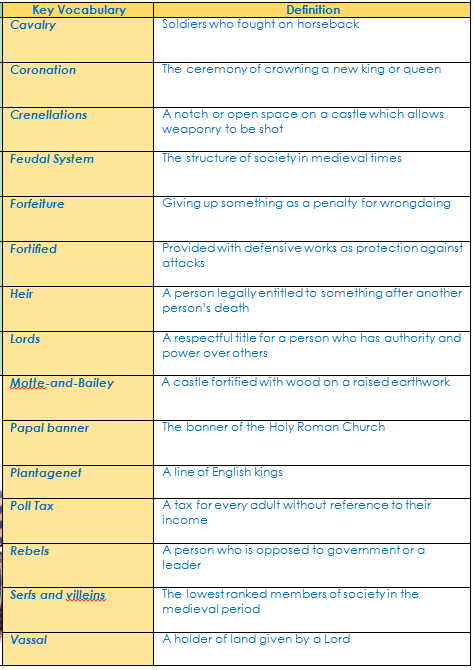 Interesting factsHouses were crowded and families often lived with an animal (such as a cow) inside the houseThere was laws determining what you could wear in accordance to your social classVery few people attended school. Instead, they often learned their job off their parentsPeasants were not allowed to hunt on the lord’s land. If they did, the punishment for killing animals (such as deer) was often deathPeople mostly drank wine or ale. The water was that unsafe it often made people sickA lord often had the finest house. They would eat foods which peasants would not (such as meat)Prior Learning
Year 1:
> The role of castles in society
Year 2: 
> Growth of big city with awareness of city and country
Year 3:
> Changes in dwellings from Stone Age to Medieval times
> Social hierarchy in Egyptian timesPrior Learning
Year 1:
> The role of castles in society
Year 2: 
> Growth of big city with awareness of city and country
Year 3:
> Changes in dwellings from Stone Age to Medieval times
> Social hierarchy in Egyptian timesFollowing on:
Year 4:
> Follows on from the Viking Period and how their influence reduces and Norman and European rule increases
Year 5: 
> Changes in settlement are a cause of the spread of the Black Death
Year 6:
> Comparing the social hierarchy of the two periods – how has it changed?Following on:
Year 4:
> Follows on from the Viking Period and how their influence reduces and Norman and European rule increases
Year 5: 
> Changes in settlement are a cause of the spread of the Black Death
Year 6:
> Comparing the social hierarchy of the two periods – how has it changed?Key Dates/EventsKey Dates/EventsKey People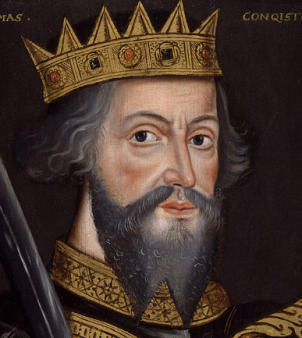 1066- The Battle of Hastings1070s- William builds WindsorCastle1086- Doomsday book written1189- Richard the Lionheartbecome king.1215- John 1 signs the MagnaCarta1215- First English Parliamentformed.1348- The Black Death inEngland1381- Peasants’ Revolt1485- End of Medieval Periodstart of Tudor rule1066- The Battle of Hastings1070s- William builds WindsorCastle1086- Doomsday book written1189- Richard the Lionheartbecome king.1215- John 1 signs the MagnaCarta1215- First English Parliamentformed.1348- The Black Death inEngland1381- Peasants’ Revolt1485- End of Medieval Periodstart of Tudor ruleWilliam the Conqueror- first Norman King of England who consolidated Norman power.Edward the Confessor- final Anglo-Saxon king who left no heir leading to dispute of the English crownHarold Godwinson- opposed William for the English crown.John 1- King who signed the Magna Carta reducing King’s power.Richard the Lionheart- famous English king who went to fight in the crusades.Simon De Montfort- English nobleman who called for the formation of a parliament to reduce the power of the king.